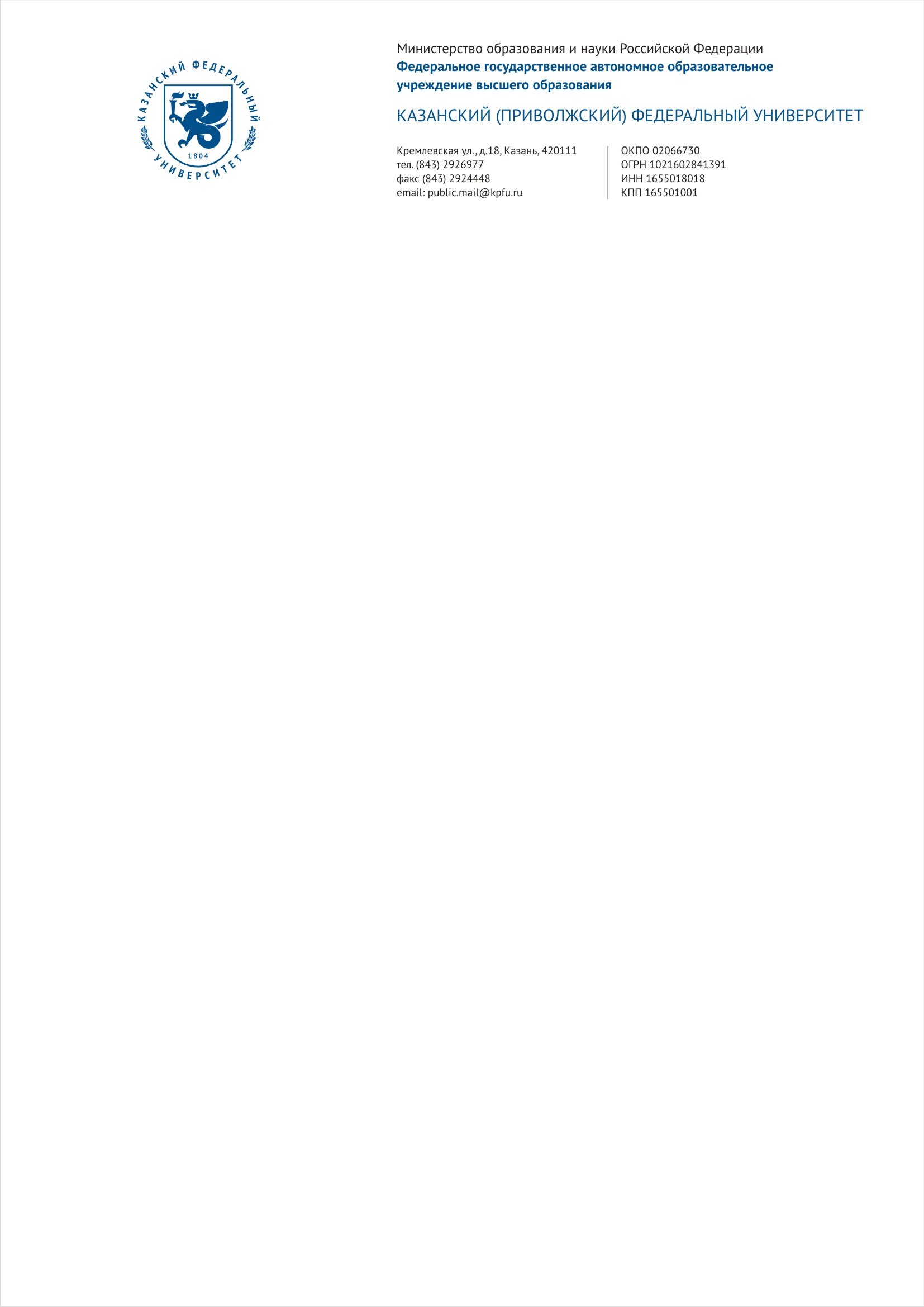 ПРЕСС-РЕЛИЗРуководство КФУ ознакомилось с опытом создания университетских клиник ГерманииС 1  по 3 июня делегация Республики Татарстан во главе с Президентом Рустамом Миннихановым находилась с официальным визитом в Федеративной Республике Германия.В состав делегации от КФУ вошли ректор Ильшат Гафуров, проректор по вопросам экономического и стратегического развития Марат Сафиуллин и директор Института фундаментальной медицины и биологии Андрей Киясов.Одними из наиболее интересных объектов для посещения стали университетские клиники – Карла Густава Каруса, города Йены, а также Университет Фридриха Шиллера. Такой интерес обусловлен, прежде всего, схожестью процессов создания университетских клиник Казани и Германии- еще во время визита в КФУ представителей компании AJZ Engineering было отмечено, что при разработке проекта университетской клинике в Йене организация столкнулась с необходимостью решения вопросов, аналогичных тем, что стоят перед клиникой КФУ сегодня.По замечанию обеих сторон, крайне необходимо развивать все три составляющие университетской клиники: прием пациентов, научные исследования и подготовка студентов-медиков. По словам ректора КФУ Ильшата Гафурова, «легче всего создать у нас операционные мирового уровня и, в случае необходимости, приглашаться специалистов». Кроме того, у руководства КФУ есть желание рассмотреть возможность создания «зеркальных» лабораторий.Необходимо также отметить, что во время встречи в КФУ делегации во главе с генеральным директором компании Гюнтером Липельтом с ректором КФУ Ильшатом Гафуровым ключевым вопросом стало создание, в перспективе, российско-германской Академии в области медицины и образования. Надо сказать, что вопросы взаимодействия КФУ и AJZ Engineering  обсуждались и ранее во время визита делегации из Тюрингии (федеральная земля Германии), когда компания предложила заключить соглашение с КФУ в области передачи технологий и изучить возможность его подписания на трехсторонней основе с участием Университета им. В.Шиллера. Это могло бы стать базой для работы над проектом университетской клиники в Казани, вплоть до создания обозначенной российско-германской Академии в области медицины и образования.